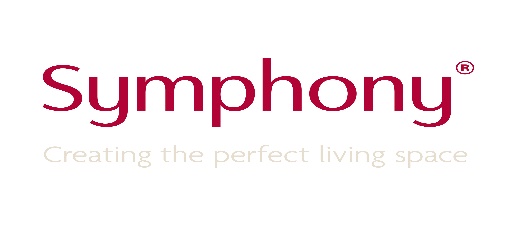 Internal Vacancy Post Reference:	VO3022Department:		ITPost Title: 		Senior DeveloperWe have an exciting opportunity for somebody to join one of our existing scrum teams. You and your team will be working towards transforming and innovating our entire suite of applications that support the business and our customers.We are looking for an enthusiastic and highly motivated individual with an eye for quality, a thirst for learning and a keen focus on opportunities for improvement. Strong communication skills are a must, as you will be working closely with the business analyst and key stakeholders to understand their vision and turn it in to valuable solutions.Essential skills:C#ASP.NETMVCT-SQL, SQL ServerEntity FrameworkWeb API, RESTDependency injectionJavaScriptA good understanding of SOLID principles and design patternsUnit testing (TDD)A solid grounding in software designOne or more of the following would be beneficial:.NET CoreExperience working with MicroservicesKnowledge of PHP, Oracle, PL-SQLTeam CityOctopus DeployJiraExperience writing automated UI tests, particularly seleniumIf you are interested in this position, then please email your CV and covering letter to recruitment@symphony-group.co.uk. by Friday 17th May 2019. Please quote the vacancy reference number on all correspondence.